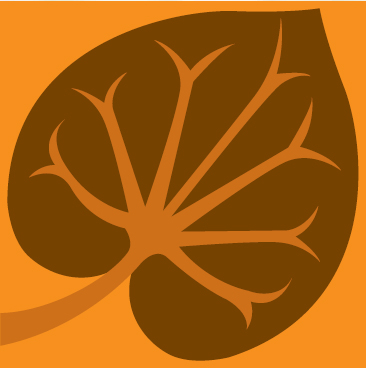 9. 00 - 9. 30	(План научных и образовательных мероприятийНационального гематологического общества на 2017 год.19-21 января 2017г. Школа: «Лейкозы и лимфомы. Терапия и фундаментальные исследования».  Совместно с Российским обществом онкогематологов. Темы обсуждения: Инфекционные осложнения в гематологической клинике, ОЛЛ, хронический лимфолейкоз, множественная миелома, лимфопролиферативные заболевания; Место проведения Москва (участники: гематологи, онкологи Москвы, МО, регионы России)27 Февраля 2017 г. Совещание рабочей группы по лечению ОЛЛ. Место проведения Москва. Участники: представители гематологических клиник «пилотных» регионов: Киров, Екатеринбург, Ярославль, Нижний Новгород, Волгоград, Калуг, Сургут, ФГБУ «НМИЦ гематологии» Минздрава России.15 Марта 2017г.  Совещание рабочей группы  по ИТП. Рабочее совещание по  проекту «Регистр пациентов с ИТП».  Место проведения Москва, ФГБУ «НМИЦ гематологии» Минздрава России 24 Апреля 2017г. Совещание Экспертного Совета НГО по трансфузиологии. Место проведения Москва.  27 Мая 2017г. Совещание главных гематологов ЦФО.         Место проведения г. Суздаль, МО. Участники – главные гематологи ЦФО. Май 2017г. Совещание рабочей группы по ОЛЛ (регистр пациентов с ОЛЛ)1-2 Июня 2017г. Школа «Лейкозы. Лимфомы. Терапия и фундаментальные исследования». Место проведения г. Нижний Новгород, ГБУЗ НО "Нижегородская областная  клиническая больница им. Н.А. Семашко". Участники: гематологи, онкологи Москвы,  Приволжского ФО и других  регионов России30 сентября - 1 октября  2017г. Научно-практический семинар: «Инвазивные микозы, вызванные кандидами и другими дрожжеподобными грибами».  Место проведения г. Москва, ФГБУ «НМИЦ гематологии Минздрава России. Участники – врачи бактериологи, руководители бактериологических лабораторий. 30 сентября-1 октября 2017 г.  Академия НГО.  Лимфопролиферативные  заболевания.  Место проведения г. Ярославль. Участники -  специалисты гематологи, онкологи,  терапевты, дерматологи ЦФО 4 октября 2017г. Рабочее совещание: Экстракорпоральный фотоферез в рамках терапии гематологических заболеваний. Место проведения Москва, ФГБУ «НМИЦ гематологии» Минздрава России. 12 октября 2017г.  Экспертный совет  НГО по ОЛЛ.Участники: представители гематологических клиник «пилотных» регионов: Киров, Екатеринбург, Ярославль, Нижний Новгород, Волгоград, Калуг, Сургут, ФГБУ «НМИЦ гематологии» Минздрава России.17 октября 2017г. рабочая встреча экспертов НГО по ОЛЛ.  Место проведения Санкт – Петербург. Участники: гематологи городских гематологических клиник  №15, №17, № 31 СПб2-3 ноября 2017 г.  Школа: «Лейкозы и лимфомы. Терапия и фундаментальные исследования».  Место проведения: г. Екатеринбург, ГБУЗ СО «Свердловская областная клиническая больница № 1». Участники:  гематологи Уральского ФО, другие регионы России 21 ноября  2017 г. Совещание Экспертного Совета НГО по трансфузиологии.Место проведения: г. МоскваДекабрь 2017г. Совещание рабочей группы по изучению множественной миеломы (РГ-ММ)Открытые проекты НГО  Развитие экспертной группы для разработки, развития и поддержания «Классификатора заболеваний системы крови» Серия экспертных советов НГО по обсуждению и утверждению Национальных клинических рекомендаций по заболеваниям системы кровиАкадемия НГО: образовательные программы - НГО в регионы России («академии» по различным нозологиям (в рамках работы рабочих групп НГО - острые лейкозы, ХМЛ, инфекции, апластическая анемия, множественная миелома, ИТП)  Разработка программы по развитию и поддержанию сети диагностических молекулярных лабораторийПрограмма стажировок молодых специалистов за рубежомРазвитие   и продвижение сайта НГО